Your recent request for information is replicated below, together with our response.1. Confirmation of the number of “traffic collisions” or other road traffic incidents reported to and recorded by Police Scotland in Brunstane Road, Edinburgh for the period from 1 January 2017 to 31 December 2021. My request covers Brunstane Road North and Brunstane Road South. It has been suggested by residents of Brunstane Road that there were “numerous” incidents but no number has been provided. To be clear, I do not want any details of any reported incidents and have no wish to destroy the privacy of those involved and am simply trying to get a sense of the scale of reported incidents. The table below provides the number of recorded Road Traffic Collisions on Brunstane Road, Edinburgh from the 1st January 2017 to 31st December 2021, by collision severity. All statistics are provisional and should be treated as management information. All data have been extracted from Police Scotland internal systems and are correct as at 14/9/2023.On the 12th June 2019, CRaSH was implemented within D Division. On the 3rd July 2019, CRaSH was implemented across the other Police Divisions within Police Scotland. CRaSH replaced the existing procedures for recording Road Traffic Collisions. Please note that a reportable collision is defined under Section 170 of the Road Traffic Act 1988 and describes the legal responsibility on those drivers involved to report the matter to the police. Where those involved exchange personal details, there is no legal requirement to report a collision to the police and this applies particularly to non-injury collisions. As such, there may have been other collisions within the location of your request, which were not reported to Police Scotland, nor which required a collision report to be created, and will therefore not be included within the statistics.The table below provides the number of recorded Road Traffic Incidents recorded on our incident recording system, STORM, on Brunstane Road, Edinburgh from the 1st January 2017 to 31st December 2021. All statistics are provisional and should be treated as management information. All data have been extracted from Police Scotland internal systems and are correct as at 14/9/2023.2. Confirmation of the number of “traffic collisions” or other road traffic incidents reported to and recorded by Police Scotland in the Coillesdene area of Edinburgh between Joppa Road/Seaview Terrace to the North and Milton Road East to the South (particularly Coillesdene Avenue, Coillesdene Drive, Milton Drive, Milton Terrace and Seaview Crescent) for the period from 1 January 2022 to date. After the closure of Brunstane Road, traffic has been diverted through Coillesdene and our members have reported various incidents where cars have been damaged and Police Scotland have attended. Again, no details of accidents are requested and we are simply trying to establish a number to allow a comparison with the number in paragraph 1 above. The table below provides the number of recorded Road Traffic Collisions at the locus specified within the Coillesdene area from the 1st January 2022 to 31st August 2023. All statistics are provisional and should be treated as management information. All data have been extracted from Police Scotland internal systems and are correct as at 14/9/2023.The table below provides the number of Road Traffic incidents recorded on STORM, at the locus specified within the Coillesdene area from the 1st January 2022 to 31st August 2023. All statistics are provisional and should be treated as management information. All data have been extracted from Police Scotland internal systems and are correct as at 14/9/2023.If you require any further assistance please contact us quoting the reference above.You can request a review of this response within the next 40 working days by email or by letter (Information Management - FOI, Police Scotland, Clyde Gateway, 2 French Street, Dalmarnock, G40 4EH).  Requests must include the reason for your dissatisfaction.If you remain dissatisfied following our review response, you can appeal to the Office of the Scottish Information Commissioner (OSIC) within 6 months - online, by email or by letter (OSIC, Kinburn Castle, Doubledykes Road, St Andrews, KY16 9DS).Following an OSIC appeal, you can appeal to the Court of Session on a point of law only. This response will be added to our Disclosure Log in seven days' time.Every effort has been taken to ensure our response is as accessible as possible. If you require this response to be provided in an alternative format, please let us know.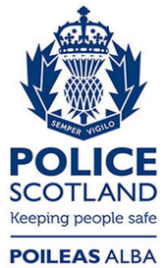 Freedom of Information ResponseOur reference:  FOI 23-2148Responded to:  18th September 2023Collision Severity2017201920202021Fatal 0000Serious0101Slight2110Total2211Initial Incident Type20172018201920202021Road Traffic Collision67499Road Traffic Matter75273Total131261612Collision Severity 20222023Fatal00Serious 00Slight10Total10Initial Incident Type 202120222023Road Traffic Collision9119Road Traffic Matter11198Total203017